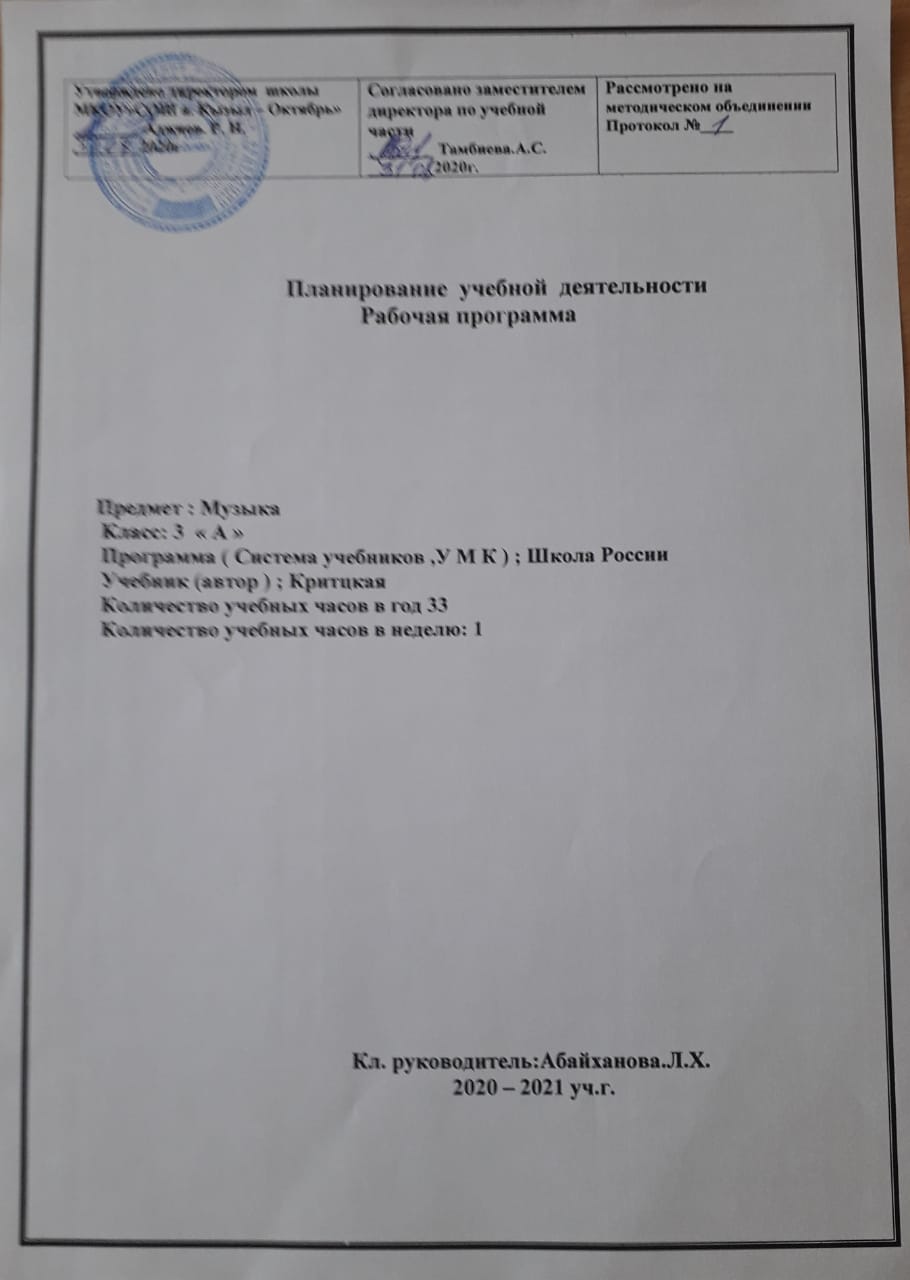 Аннотация к рабочей программе по музыке (ФГОС) 3 классаРабочая программа составлена на основе требований Федерального государственного образовательного стандарта начального общего образования, Концепции духовно-нравственного развития и воспитания личности гражданина России, планируемых результатов начального образования и авторской программы Е. Д. Критской, Г. П. Сергеевой, Т. С. Шмагиной «Музыка».Программа направлена на постижение закономерностей возникновения и развития музыкального искусства в его связях с жизнью, разнообразия форм его проявления и бытования в окружающем мире, специфики воздействия на духовный мир человека на основе проникновения в интонационно-временную природу музыки, ее жанрово-стилистические особенности.Цель массового музыкального образования и воспитания — формирование музыкальной культуры как неотъемлемой части духовной культуры школьников — наиболее полно отражает интересы современного общества в развитии духовного потенциала подрастающего поколения.Задачи музыкального образования младших школьников:воспитание интереса, эмоционально-ценностного отношения и любви к музыкальному искусству, художественного вкуса, нравственных и эстетических чувств: любви к ближнему, к своему народу, к Родине; уважения к истории, традициям, музыкальной культуре разных народов мира на основе постижения учащимися музыкального искусства во всем многообразии его форм и жанров;воспитание чувства музыки как основы музыкальной грамотности;развитие образно-ассоциативного мышления детей, музыкальной памяти и слуха на основе активного, прочувствованного и осознанного восприятия лучших образцов мировой музыкальной культуры прошлого и настоящего;накопление тезауруса – багажа музыкальных впечатлений, интонационно-образного словаря, первоначальных знаний музыки и о музыке, формирование опыта музицирования, хорового исполнительства на основе развития певческого голоса, творческих способностей в различных видах музыкальной деятельности.Рабочая программа рассчитана на 34 ч.(34 учебные недели согласно базисному плану, 1 ч в неделю).Рабочая учебная программа включает в себя: пояснительную записку, общую характеристику курса, описание места предмета в учебном плане, описание ценностных ориентиров содержания учебного предмета, планируемые результаты (личностные, метапредметные и предметные достижения учащихся), содержание учебного предмета, календарно-тематическое планирование, материально-техническое обеспечение.Срок реализации программы 1 год.Пояснительная   записка.Рабочая учебная программа по музыке  разработана и составлена в соответствии с федеральным государственным стандартом второго поколения  начального  общего образования, примерной программы начального общего образования  по музыке с учетом  авторской программы по музыке -  «Музыка. Начальная школа», авторов:   Е.Д.Критской, Г.П.Сергеевой,Т. С. Шмагина. Данная рабочая программа по музыке составлена на основе Федерального государственного образовательного стандарта начального общего образования (Приказ Министерства образования и науки РФ от 06 октября 2009 года № 373 «Об утверждении и введении в действие федерального государственного стандарта начального общего образования») и на основе рабочей программы НОО МКОУ «СОШ а.Кызыл-Октябрь»  Согласно учебному плану  МКОУ «СОШ а.Кызыл-Октябрь»  на изучение курса «Музыка» в 3 классе  отводится 35 часов из расчёта 1 ч в неделю (35 учебных недель). Согласно годовому календарному графику МКОУ «СОШ а.Кызыл-Октябрь»   и расписанию уроков на 2020-2021 учебный год календарно-тематическое планирование составлено на  34 часа.Цели программы: формирование основ музыкальной культуры через эмоциональное восприятие музыки;воспитание эмоционально-ценностного отношения к искусству, художественного вкуса, нравственных и эстетических чувств: любви к Родине, гордости за великие достижения отечественного и мирового музыкального искусства, уважения к истории, духовным традициям России, музыкальной культуре разных народов;развитие восприятия музыки, интереса к музыке и музыкальной деятельности, образного и ассоциативного мышления и воображения, музыкальной памяти и слуха, певческого голоса, творческих способностей в различных видах музыкальной деятельности;обогащение знаний  о музыкальном искусстве;овладение практическими умениями и навыками в учебно-творческой деятельности (пение, слушание музыки, игра на элементарных музыкальных инструментах, музыкально-пластическое движение и импровизация).Задачи программы: развитие эмоционально-осознанного отношения к музыкальным произведениям;понимание их жизненного и духовно-нравственного содержания;освоение музыкальных жанров – простых (песня, танец, марш) и более сложных (опера, балет, симфония, музыка из кинофильмов);изучение особенностей музыкального языка;формирование музыкально-практических умений и навыков музыкальной деятельности (сочинение, восприятие, исполнение), а также – творческих способностей детей.Планируемые результаты учебного предмета.В результате изучения курса «Музыка» в начальной школе должны быть достигнуты определенные результаты.Личностные результаты отражаются в индивидуальных качественных свойствах учащихся, которые они должны приобрести в процессе освоения учебного предмета «Музыка»:— чувство гордости за свою Родину, российский народ и историю России, осознание своей этнической и национальной принадлежности на основе изучения лучших образцов фольклора, шедевров музыкального наследия русских композиторов, музыки Русской православной церкви, различных направлений современного музыкального искусства России;– целостный, социально ориентированный взгляд на мир в его органичном единстве и разнообразии природы, культур, народов и религий на основе сопоставления произведений русской музыки и музыки других стран, народов, национальных стилей;– умение наблюдать за разнообразными явлениями жизни и искусства в учебной и внеурочной деятельности, их понимание и оценка – умение ориентироваться в культурном многообразии окружающей действительности, участие в музыкальной жизни класса, школы, города и др.;– уважительное отношение к культуре других народов; сформированность эстетических потребностей, ценностей и чувств;– развитие мотивов учебной деятельности и личностного смысла учения; овладение навыками сотрудничества с учителем и сверстниками;– ориентация в культурном многообразии окружающей действительности, участие в музыкальной жизни класса, школы, города и др.;– формирование этических чувств доброжелательности и эмоционально-нравственной отзывчивости, понимания и сопереживания чувствам других людей;– развитие музыкально-эстетического чувства, проявляющего себя в эмоционально-ценностном отношении к искусству, понимании его функций в жизни человека и общества.Метапредметные результаты характеризуют уровень сформированности универсальных учебных действий учащихся, проявляющихся в познавательной и практической деятельности:– овладение способностями принимать и сохранять цели и задачи учебной деятельности, поиска средств ее осуществления в разных формах и видах музыкальной деятельности;– освоение способов решения проблем творческого и поискового характера в процессе восприятия, исполнения, оценки музыкальных сочинений;– формирование умения планировать, контролировать и оценивать учебные действия в соответствии с поставленной задачей и условием ее реализации в процессе познания содержания музыкальных образов; определять наиболее эффективные способы достижения результата в исполнительской и творческой деятельности;– продуктивное сотрудничество (общение, взаимодействие) со сверстниками при решении различных музыкально-творческих задач на уроках музыки, во внеурочной и внешкольной музыкально-эстетической деятельности;– освоение начальных форм познавательной и личностной рефлексии; позитивная самооценка своих музыкально-творческих возможностей;– овладение навыками смыслового прочтения содержания «текстов» различных музыкальных стилей и жанров в соответствии с целями и задачами деятельности;– приобретение умения осознанного построения речевого высказывания о содержании, характере, особенностях языка музыкальных произведений разных эпох, творческих направлений в соответствии с задачами коммуникации;– формирование у младших школьников умения составлять тексты, связанные с размышлениями о музыке и личностной оценкой ее содержания, в устной и письменной форме;– овладение логическими действиями сравнения, анализа, синтеза, обобщения, установления аналогий в процессе интонационно-образного и жанрового, стилевого анализа музыкальных сочинений и других видов музыкально-творческой деятельности;– умение осуществлять информационную, познавательную и практическую деятельность с использованием различных средств информации и коммуникации (включая пособия на электронных носителях, обучающие музыкальные программы, цифровые образовательные ресурсы, мультимедийные презентации, работу с интерактивной доской и т. п.).Предметные результаты изучения музыки отражают опыт учащихся в музыкально-творческой деятельности:– формирование представления о роли музыки в жизни человека, в его духовно-нравственном развитии;– формирование общего представления о музыкальной картине мира;– знание основных закономерностей музыкального искусства на примере изучаемых музыкальных произведений;– формирование основ музыкальной культуры, в том числе на материале музыкальной культуры родного края, развитие художественного вкуса и интереса к музыкальному искусству и музыкальной деятельности;– формирование устойчивого интереса к музыке и различным видам (или какому-либо виду) музыкально-творческой деятельности;– умение воспринимать музыку и выражать свое отношение к музыкальным произведениям;– умение эмоционально и осознанно относиться к музыке различных направлений: фольклору, музыке религиозной традиции, классической и современной; понимать содержание, интонационно-образный смысл произведений разных жанров и стилей;– умение воплощать музыкальные образы при создании театрализованных и музыкально-пластических композиций, исполнении вокально-хоровых произведений, в импровизациях.Обучающиеся научатся:воспринимать музыку и размышлять о ней, открыто и эмоционально выражать своё отношение к искусству, проявлять эстетические и художественные предпочтения, позитивную самооценку, самоуважение, жизненный оптимизм;воплощать музыкальные образы при создании театрализованных и музыкально-пластических композиций, разучивании и исполнении вокально-хоровых произведений, игре на элементарных детских музыкальных инструментах;вставать на позицию другого человека, вести диалог, участвовать в обсуждении значимых для человека явлений жизни и искусства, продуктивно сотрудничать со сверстниками и взрослыми; реализовать собственный творческий потенциал, применяя музыкальные знания и представления о музыкальном искусстве для выполнения учебных и художественно- практических задач;понимать роль музыки в жизни человека, применять полученные знания и приобретённый опыт творческой деятельности при организации содержательного культурного досуга во внеурочной и внешкольной деятельности.Планируемые результаты освоения обучающимисяПредметные результатыМузыка в жизни человекаОбучающийся научится:-воспринимать и понимать музыку разного эмоционально-образного содержания, разных жанров, включая фрагменты опер. Балетов, кантат, симфоний;-различать русскую музыку и музыку других народов; сопоставлять произведения профессиональной и народной музыки;-понимать нравственный смысл сказочных образов в опере и балете, героических образов в русских народных песнях и в музыке крупных жанров: опере и кантате;-эмоционально выражать свое отношение к музыкальным произведениям;-ориентироваться в жанрах и основных особенностях музыкального фольклора;-понимать возможности музыки, передавать чувства и мысли человека;-передавать в музыкально -художественной деятельности художественно-образное содержание и основные особенности сочинений разных композиторов и народного творчества.Обучающийся  получит возможность научиться:-соотносить исполнение музыки с собственным жизненными впечатлениями и осуществлять свой исполнительский замысел, предлагая исполнительский план песни и т.д.-осуществлять (в рамках решения проектных задач) поиск необходимой информации, в т. ч. ИКТ;-владеть первоначальными навыками самоорганизации и самооценки культурного досуга.Основные закономерности музыкального искусства-слушать музыкальное произведение, выделять в нем выразительные и изобразительные интонации, различать произведения разных жанров;-наблюдать за развитием музыкальных образов, тем, интонаций, воспринимать различие в формах построения музыки;-участвовать в коллективном воплощении музыкальных образов, выражая свое мнение в общении со сверстниками;-узнавать черты музыкальной речи отдельных композиторов; применять полученные знания в исполнительской деятельности;-узнавать народные мелодии в творчестве композиторов; звучание музыкальных инструментов и певческих голосов. Обучающийся получит возможность научиться:-проявлять творческую инициативу в реализации собственных замыслов в процессе пения, игры на детских элементарных музыкальных инструментах под музыку;-импровизировать мелодии на отдельные фразы  и законченные фрагменты стихотворного текста в характере песни, танца и марша;-пользоваться записью, принятой в относительной и абсолютной сольминизации;-находить  в музыкальном тексте особенности формы, изложения;-различать звучание музыкальных инструментов(включая тембр арфы, виолончели, челесты).Обучающийся получит возможность овладеть:-представлениями о композиторском (М.И. Глинка,  П.И. Чайковский,  А.П. Бородин. Н.А. Римский-Корсаков, Ф. -Й Гайдн, И. -С. Бах , В.-А Моцарт, Э.Григ, Г.В. Свиридов, С.С. Прокофьев, Р.К. Щедрин и др. ) исполнительском творчестве;-музыкальными  понятиям: мажорная и минорная гаммы, фермата, паузы различных длительностей, диез, бемоль, ария, канон и др.Музыкальная картина мираОбучающийся научится:-выразительно исполнять попевки и песни с соблюдением основных правил пения в т. ч. с дирижированием (2\4,  3\4, 4\4. 3\8, 6\8)-петь темы из отдельных прослушиваемых музыкальных произведений; исполнять песни в одноголосном и двухголосном изложении;-различать мелодию и аккомпанемент, передавать различный ритмический рисунок в исполнении доступных произведений;-сопоставлять музыкальные образы в звучании разных музыкальных инструментов;-различать язык музыки разных стран мира.Обучающийся получит возможность научиться:-сравнивать звучание одного и того же произведения в разном исполнении;-узнавать пройденные музыкальные произведения и их авторов;-приводить примеры известных музыкальных жанров, форм;-собирать музыкальные коллекции, принимать участие в проведении культурных мероприятий в классе, представлять результаты проектной деятельности. Личностные универсальные учебные действия У обучающегося будут сформированы:-эмоциональная отзывчивость на музыкальные произведения различного образного содержания;-позиция слушателя и исполнителя музыкальных произведений, первоначальные навыки оценки и самооценки музыкально-творческой деятельности;-образ Родины, представление о ее богатой истории, героях – защитниках, о культурном наследии России;-устойчивое положительное отношение к урокам музыки; интерес к музыкальным занятиям во внеурочной деятельности, понимание значения музыки в собственной жизни;-основа для развития чувства прекрасного через знакомство с доступными музыкальными произведениями разных эпох, жанров, стилей;- эмпатия как понимание чувств  других людей и сопереживание им;-представление о музыке и музыкальных занятиях как факторе, позитивно влияющем на здоровье, первоначальные представления о досуге.Обучающийся получит возможность для формирования:-познавательного интереса к музыкальным занятиям, позиции активного слушателя и исполнителя музыкальных произведений;-нравственных чувств (любовь к Родине, интерес к музыкальной культуре других народов);-нравственно-эстетических чувств, понимания  и сочувствия к переживаниям персонажей музыкальных произведений;-понимания связи между нравственным содержанием музыкального произведения и эстетическими идеалами композитора;-представления о музыкальных занятиях как способе эмоциональной разгрузки.Регулятивные универсальные учебные действия Обучающийся научится:-принимать и сохранять учебную, в т. ч. музыкально-исполнительскую задачу, понимать смысл инструкции учителя и вносить в нее коррективы;-планировать свои действия в соответствии с учебными задачами, различая способ и результат собственных действий;-выполнять действия (в устной форме) опоре на заданный учителем или сверстниками ориентир; -эмоционально откликаться на музыкальную характеристику образов героев музыкальных произведений разных жанров;-осуществлять контроль и самооценку своего участия в разных видах музыкальной деятельности.Обучающийся получит возможность научиться:-понимать смысл предложенных в учебнике заданий, в т. ч. проектных и творческих;-выполнять действия (в устной письменной форме и во внутреннем плане) в опоре на заданный в учебнике ориентир;-воспринимать мнение о музыкальном произведении сверстников и взрослых.Познавательные универсальные учебные действия Обучающийся научится:-осуществлять поиск нужной информации в словарике и из дополнительных источников, расширять свои представления о музыке и музыкантах;-самостоятельно работать с дополнительными текстами и заданиями в рабочей тетради;-передавать свои впечатления о воспринимаемых музыкальных произведениях;-использовать примеры музыкальной записи при обсуждении особенностей музыки;-выбирать способы решения исполнительской задачи;-соотносить иллюстративный материал и основное содержание музыкального сочинения;-соотносить содержание рисунков и схематических изображений с музыкальными впечатлениями;-исполнять попевки,  ориентируясь на запись ручным  знаками и нотный текст.Обучающийся получит возможность научиться:-осуществлять поиск нужной информации в словарике и дополнительных источниках, включая контролируемое пространство Интернета;-соотносить различные произведения по настроению и форме;-строить свои рассуждения о воспринимаемых свойствах музыки;-пользоваться записью, принятой в относительной и абсолютной сольминации;-проводить сравнение, сериацию и классификацию изученных объектов по заданным критериям; -обобщать учебный материал;-устанавливать аналогии;-сравнивать средства художественной  выразительности в музыке и других видах искусства (литература, живопись);-представлять информацию в виде сообщения (презентация проектов).Коммуникативные универсальные учебные действия Обучающийся научится:-выражать свое мнение о музыке в процессе слушания и исполнения, используя разные речевые средства( монолог, диалог, письменно);-выразительно исполнят музыкальные произведения, принимать активное участие в различных видах музыкальной деятельности;-понимать содержание вопросов и воспроизводить несложные вопросы о музыке;-проявлять инициативу, участвуя в исполнении музыки;-контролировать свои действия в коллективной работе и понимать важность их правильного выполнения;-понимать необходимость координации совместных действий при выполнении учебных и творческих задач;-понимать важность сотрудничества со сверстниками и взрослыми;-принимать мнение, отличное от своей точки зрения;-стремиться к пониманию позиции другого человека. Обучающийся получит возможность научиться:-выражать свое мнение о музыке, используя разные средства  коммуникации (в т. ч. средства ИКТ).-понимать значение музыки в передаче настроения и мыслей человека, в общении между людьми;-контролировать свои действия и соотносить их с действиями других участников коллективной работы, включая совместную работу в проектной деятельности. -формулировать и задавать вопросы, использовать речь для передачи информации, для своего действия и действий партнера;-стремиться к координации различных позиций в сотрудничестве;-проявлять творческую  инициативу в коллективной музыкально-творческой деятельности. Содержание учебного предметаТема раздела: «Россия – Родина моя» (5 ч.)        Урок 1. Мелодия  - душа музыки. Рождение музыки как естественное проявление человеческого состояния. Интонационно-образная природа музыкального искусства. Интонация как внутреннее озвученное состояние, выражение эмоций и отражение мыслей. Основные средства музыкальной выразительности (мелодия). Песенность, как отличительная черта русской музыки. Углубляется понимание мелодии как основы музыки – ее души.Урок 2. Природа и музыка (романс). Звучащие картины. Выразительность и изобразительность в музыке. Различные виды музыки: вокальная, инструментальная. Основные средства музыкальной выразительности (мелодия, аккомпанемент). Романс. Лирические образы в романсах и картинах русских композиторов и художников.         Урок 3.. «Виват, Россия!»(кант). «Наша слава – русская держава». Знакомство учащихся с жанром канта. Народные музыкальные традиции Отечества. Интонации музыкальные и речевые. Сходство и различие. Песенность, маршевость. Солдатская песня. Патриотическая тема в русских народных песнях. Образы защитников Отечества в различных жанрах музыки.         Урок 4. Кантата «Александр Невский». Обобщенное представление исторического прошлого в музыкальных образах. Народная и профессиональная музыка. Кантата С.С.Прокофьева «Александр Невский». Образы защитников Отечества в различных жанрах музыки.         Урок 5. Опера «Иван Сусанин». Обобщенное представление исторического прошлого в музыкальных образах. Сочинения отечественных композиторов о Родине. Интонация как внутреннее озвученное состояние, выражение эмоций и отражение мыслей. Образ защитника Отечества в опере М.И.Глинки «Иван Сусанин».  Тема раздела: «День, полный событий» (4 ч.)        Урок 6. Утро.  Звучание окружающей жизни, природы, настроений, чувств и характера человека. Песенность. Выразительность и изобразительность в музыкальных произведениях П.Чайковского «Утренняя молитва» и Э.Грига «Утро».         Урок 7. Портрет в музыке. В каждой интонации спрятан человек. Выразительность и изобразительность в музыке. Интонация как внутреннее озвученное состояние, выражение эмоций и отражение мыслей. Портрет в музыке.        Урок 8. «В детской». Игры и игрушки. На прогулке. Вечер. Выразительность и изобразительность в музыке. Интонационная выразительность. Детская тема в произведениях М.П.Мусоргского.         Урок 9. Обобщающий  урок  1 четверти. Обобщение музыкальных впечатлений третьеклассников за 1 четверть. Накопление учащимися слухового интонационно-стилевого опыта через знакомство с особенностями музыкальной речи композиторов (С.Прокофьева, П.Чайковского, Э.Грига, М.Мусоргского). Тема раздела: «О России петь – что стремиться в храм» (4 ч.)        Урок 10. Радуйся, Мария! «Богородице Дево, радуйся!» Введение учащихся в художественные образы духовной музыки. Музыка религиозной традиции. Интонационно-образная природа музыкального искусства. Духовная музыка в творчестве композиторов. Образ матери в музыке, поэзии, изобразительном искусстве.        Урок 11. Древнейшая песнь материнства. «Тихая моя, нежная моя, добрая моя мама!» Интонационно-образная природа музыкального искусства. Духовная музыка в творчестве композиторов. Образ матери в музыке, поэзии, изобразительном искусстве.       Урок 12. Вербное воскресенье. Вербочки. Народные музыкальные традиции Отечества. Духовная музыка в творчестве композиторов. Образ праздника в искусстве. Вербное воскресенье.       Урок 13. Святые  земли Русской. Княгиня Ольга. Князь Владимир. Народная и профессиональная музыка. Духовная музыка в творчестве композиторов. Святые земли Русской. Тема раздела: «Гори, гори ясно, чтобы не погасло!» (3 ч.)       Урок 14. «Настрою гусли на старинный лад» (былины).  Былина о Садко и Морском царе. Музыкальный и поэтический фольклор России. Народные музыкальные традиции Отечества. Наблюдение народного творчества. Жанр былины.       Урок 15. Певцы русской старины (Баян. Садко). «Лель, мой Лель…» Музыкальный и поэтический фольклор России. Народная и профессиональная музыка. Певцы – гусляры. Образы былинных сказителей, народные традиции и обряды в музыке русских композиторов (М.Глинки, Н.Римского-Корсакова).       Урок 16. Обобщающий  урок 2 четверти. Накопление и обобщение музыкально-слуховых впечатлений третьеклассников за 2 четверть. Тема раздела: «Гори, гори ясно, чтобы не погасло!» (1 ч.)      Урок 17. Звучащие картины. «Прощание с Масленицей». Музыкальный и поэтический фольклор России: обряды. Народная и профессиональная музыка. Народные традиции и обряды в музыке русского  композитора  Н.Римского-Корсакова.Тема раздела: «В музыкальном театре» (5 ч.)      Урок 18. Опера «Руслан и Людмила». Опера. Музыкальное развитие в сопоставлении и столкновении человеческих чувств, тем, художественных образов. Формы построения музыки как обобщенное выражение художественно-образного содержания произведения. Певческие голоса. Музыкальные темы-характеристики главных героев. Интонационно-образное развитие в опере М.Глинки «Руслан и Людмила».      Урок 19. Опера «Орфей и Эвридика». Опера. Музыкальное развитие в сопоставлении и столкновении человеческих чувств, тем, художественных образов. Основные средства музыкальной выразительности. Интонационно-образное развитие в опере К.Глюка «Орфей и Эвридика».       Урок 20. Опера «Снегурочка». «Океан – море синее». Интонация как внутренне озвученное состояние, выражение эмоций и отражений мыслей. Музыкальное развитие в сопоставлении и столкновении человеческих чувств, тем, художественных образов. Музыкальные темы-характеристики главных героев. Интонационно-образное развитие в опере Н.Римского-Корсакова «Снегурочка» и во вступлении к опере «Садко» «Океан – море синее».        Урок 21. Балет «Спящая красавица». Балет. Музыкальное развитие в сопоставлении и столкновении человеческих чувств, тем, художественных образов. Интонационно-образное развитие в балете П.И.Чайковского «Спящая красавица». Контраст.        Урок 22.  В современных ритмах (мюзиклы). Обобщенное представление об основных образно-эмоциональных сферах музыки и многообразии музыкальных жанров. Мюзикл. Мюзикл как жанр легкой музыки.Тема раздела: «В концертном зале » (4 ч.)        Урок 23. Музыкальное состязание (концерт). Различные виды музыки: инструментальная.  Концерт. Композитор – исполнитель – слушатель. Жанр инструментального концерта.        Урок 24. Музыкальные инструменты (флейта). Звучащие картины. Музыкальные инструменты. Выразительные возможности флейты.        Урок 25. Музыкальные инструменты (скрипка). Музыкальные инструменты. Выразительные возможности скрипки. Выдающиеся скрипичные мастера и исполнители.       Урок 26. Обобщающий  урок 3 четверти.  Обобщение музыкальных впечатлений третьеклассников за 3   четверть.Тема раздела: «В концертном зале » (2 ч.)        Урок 27. Сюита «Пер Гюнт». Формы построения музыки как обобщенное выражение художественно-образного содержания произведений. Развитие музыки – движение музыки. Песенность, танцевальность, маршевость. Контрастные образы сюиты Э.Грига «Пер Гюнт».          Урок 28. «Героическая» (симфония). Мир Бетховена. Симфония.  Формы построения музыки как обобщенное выражение художественно-образного содержания произведений. Контрастные образы симфонии Л.Бетховена. Музыкальная форма (трехчастная). Темы, сюжеты и образы музыки Бетховена. Тема раздела: «Чтоб музыкантом быть, так надобно уменье» (6 ч.)      Урок 29. «Чудо-музыка». Обобщенное представление об основных образно-эмоциональных сферах музыки и о многообразии музыкальных жанров и стилей. Композитор- исполнитель – слушатель.       Урок 30. Острый ритм – джаза звуки.  Джаз – музыка ХХ века. Известные джазовые музыканты-исполнители. Музыка – источник вдохновения и радости.     Урок 31. «Люблю я грусть твоих просторов». Мир Прокофьева. Интонация как внутреннее озвученное состояние, выражение эмоций и отражение мыслей. Музыкальная речь как сочинения композиторов, передача информации, выраженной в звуках. Сходство и различие музыкальной речи Г.Свиридова, С.Прокофьева, Э.Грига, М.Мусоргского.      Урок 32. Певцы родной природы (Э.Григ, П.Чайковский). Интонация как внутреннее озвученное состояние, выражение эмоций и отражение мыслей. Музыкальная речь как сочинения композиторов, передача информации, выраженной в звуках.Выразительность и изобразительность в музыке. Сходство и различие музыкальной речи Э.Грига и П.Чайковского.      Урок 33. Прославим радость на земле. Музыкальная речь как способ общения между людьми, ее эмоциональное воздействие на слушателей. Музыкальная речь как сочинения композиторов, передача информации, выраженной в звуках. Композитор – исполнитель – слушатель.        Урок 34. «Радость к солнцу нас зовёт». Музыкальная речь как способ общения между людьми, ее эмоциональное воздействие на слушателей. Музыкальная речь как сочинения композиторов, передача информации, выраженной в звуках.  Музыка – источник вдохновения и радости.     Календарно-тематическое планирование по музыкев 3-В классе на 2020-2021 учебный год  по учебнику Е.Д. Критской, Г.П.Сергеевой и др. программа «Школа России» Всего часов по программе – 34. Количество часов в неделю – 1. № п/пДатаПлан/фактТемаОснащение урокаПонятия, музыкальный материалПланируемые результаты Планируемые результаты Планируемые результаты № п/пДатаПлан/фактТемаОснащение урокаПонятия, музыкальный материалПредметные результатыУ У ДЛичностные«Россия-Родина моя!»          (5 часов)«Россия-Родина моя!»          (5 часов)«Россия-Родина моя!»          (5 часов)«Россия-Родина моя!»          (5 часов)«Россия-Родина моя!»          (5 часов)«Россия-Родина моя!»          (5 часов)«Россия-Родина моя!»          (5 часов)«Россия-Родина моя!»          (5 часов)108.09 Мелодия-душа музыки!  Стр. 6-7Мелодия, песенность, симфония, лирический образ.Прослушивание:П.И.Чайковский «Симфония № 4»;«Благословляю вас, леса»Г.Свиридов «Романс»Н.Римский-Корсаков «Звонче жаворонка пенье»Выявлять  мелодичность и песенность в музыке.Р: Самостоятельно выражать своё эмоциональное отношение к искусству.П: различать  звучание муз.инструментов, использованных в мелодиях К: Интонационно исполнять сочинения разных жанров.Уважительно относится к творчеству русских композиторов.215.09Природа и музыка. Романс. Звучащие картиныСтр. 8-11Романс, певец, солист, мелодия, аккомпанемент,Поэзия, пейзаж, лирика.Прослушивание:Музыка П.Чайковского, Свиридова, Глинки, Римского-КорсаковаВыявлять настроения и чувства человека, выраженные в музыке.Р:Самостоятельно выражать эмоциональное отношение к муз. произведениям.П: Различать аккомпанемент мелодии.К: Выполнить творческое задание.Ценить образы природы выраженные в музыке и в живописи.322.09Виват, Россия! Наша слава-Русская держава!Стр. 12-15Кант, песенность, маршевость, интонация музыки и речи, солдатская песня, марш, хор, куплет.Прослушивание:Старинные русские канты.Различать русские народные песни и канты, и современные героические песни.Р: Самостоятельно определять  сходство и различие между кантами и РНП.П: Различать песни защитников Отечества в разных жанрах музыки.К: Исполнение  старинных кантов и песен.Интонационно осмысленно исполнять  песни о героических событиях.429.09С.С.Прокофьев кантата «Александр Невский»Стр. 16-17Кантата, набат, вступление, трехчастная форма.Прослушивание:Фрагменты кантаты С.Прокофьева «Александр Невский»Расширить понятия музыкальных образов Защитников Отечества.Р: Самостоятельно различать особенности построения музыки: двухчастная, трехчастная.П: Определять выразительные возможности различных муз.образов.К: выявлять различные по смыслу музыкальные интонации.Уважать свою Родину и её Защитников.506.10М.И.Глинка  опера «Иван Сусанин»Стр. 18-21Опера, хоровая сцена, певец-солист, ария, эпилог, благовест. Прослушивание:Фрагменты оперы  Глинки «Иван Сусанин»Уметь определять  по жанрам музыки героические образы Защитников Отечества.Р:Знать песни о героических событиях истории Отечества.П: Познать выразительность музыкальной и поэтической речи.К: Исполнение фрагментов из оперы.Гордиться Защитниками Отечества.«День полный событий» (4 часа)«День полный событий» (4 часа)«День полный событий» (4 часа)«День полный событий» (4 часа)«День полный событий» (4 часа)«День полный событий» (4 часа)«День полный событий» (4 часа)«День полный событий» (4 часа)613.10УтроСтр. 24-25Песенность, развитие, повтор, лад, тембр.Прослушивание:Э.Григ «Утро»,П.Чайковский «Утренняя молитва»М.Мусоргский «Рассвет на Москве-реке»Различать в музыке душевное состояние человека, его чувства и мысли.Р: Самостоятельно определять музыкальные впечатления ребенка « с утра до вечера»П: самостоятельно проследить и сравнить  музыкальный язык композиторов.К: Исполнение главных мелодий произведений.Различать формы композиции и особенности муз. языка Чайковского и Грига.720.10Портрет в музыке. В каждой интонации спрятан человек»Стр. 27-29Изобразительность, выразительность, контраст, скороговорка.Прослушивание:С.Прокофьев «Болтунья»Балет «Золушка»Симф.сказка «Петя и волк»Различать в музыке, что в каждой интонации спрятан человек.Р: Самостоятельно распознавать выразительные и изобразительные особенности музыки.П: Понимать художественно-образное содержание муз.произведения.К: самостоятельно раскрывать средства музыкально-образного воплощения персонажей. Находить общность интонаций в музыке, живописи и поэзии.827.10В детской. Игры и игрушки. Стр. 30-33Мелодия, речитатив, соло, интонационная выразительность, песенность, танцевальность, маршевость, фортепиано, аккомпанемент, солист.Прослушивание:Музыка Прокофьева, Чайковского, Мусоргского.Отличать интонационные линии персонажей.Р: самостоятельно распознавать выразительные музыкальные особенности героев.П: понимать содержание муз.произведения.К: передавать интонационно-мелодические особенности муз.образа.Выявлять связь музыки и живописи.917.11На прогулке. ВечерСтр. 34-37Сюита, музыкальная живопись,  интонация, мелодия, аккомпанемент.  Прослушивание:М. Мусоргский сюита «Картинки с выставки»  -фрагменты.Выявлять связь музыкальных и живописных образов.Р: Самостоятельно обнаруживать интонационную связь в музыке, живописи, поэзии.П: Понимать и раскрывать средства музыкального воплощения образов.К: разработать сценарий к муз. произведению.Исполнять соло из муз.сочинений различных жанров.«В музыкальном театре»  (6 часов)«В музыкальном театре»  (6 часов)«В музыкальном театре»  (6 часов)«В музыкальном театре»  (6 часов)«В музыкальном театре»  (6 часов)«В музыкальном театре»  (6 часов)«В музыкальном театре»  (6 часов)«В музыкальном театре»  (6 часов)1024.11 М.Глинка опера «Руслан и Людмила»Стр. 70-75Сцены из оперы, ария, баритон, каватина, сопрано, рондо, бас, контраст, увертюра, симфонический оркестр. Прослушивание:М.Глинка опера «Руслан и Людмила»  -фрагменты.Различать средства музыкальной выразительности в изображении героев оперы-сказки.Р: Самостоятельноопределять муз. темы главных героев.П:  называть и объяснять основные термины оперы.К: интонационно узнавать образы героев.Развивать ассоциативную связь музыки и художественного произведения.1101.12К.В.Глюк опера «Орфей и Эвридика»Стр. 76-77Опера, миф, лира. ПрослушиваниеФрагменты оперы  Различать контрастные средства выразительности образов.Р: Самостоятельно определять музыкальные темы главных героев.П: понимать значения терминов.К: с помощью мимики и жестов передавать хар-р персонажей.Развивать ассоциативную связь музыки и этноса.1208.12Н.А.Римский-Корсаков опера «Снегурочка»Стр. 78-83Сцена из оперы, ария, сопрано, шествие, каватина, тенор. Прослушивание:Фрагменты из оперы.Рассуждать о смысле и значении оперного искусства.Р: самостоятельно рассуждать о значении режиссера, дирижера и композитора в опере.П: понимать смысл терминов.К: передавать свои муз. впечатления в рисунке.Рассуждать  о смысле и значении опер-сказок.1315.12Океан-море синееСтр. 84-85Зерно-интонация, развитие, трехчастная форма. Прослушивание:Н.А.Римский-Корсаков опера «Садко» - фрагм.Различать  интонационно музыкальную картину моря.Р: Самостоятельно передавать содержание оперы-былины.П: раскрывать  и объяснять с помощью каких средств композитор изображает море.К: выполнять живописно-творческую работу.Анализировать художественно-образное содержание оперы.1422.12Балет П.Чайковского «Спящая красавица»Стр. 86-89Контрастные образы, сцена из балета, интонация, развитие. ПрослушиваниеП.Чайковский балет «Спящая красавица» -фрагментыСравнительный анализ оперы и балета.Р: Самостоятельно определять музыкальные темы главных героев.П: понимать смысл терминов.К: передавать свои муз. впечатления с помощью пластики, мимики и жестов.Выявлять связь музыки и танца.1512.01В современных ритмахСтр. 90-91Современные интонации и ритмы, мюзикл. Прослушивание:А.Рыбников мюзикл «Волк и семеро козлят на новый лад»Р.Роджерс «Урок музыки» ( из мюзикла «Звуки музыки»)Уметь выявлять современные музыкальные жанры: мюзикл.Р: Уметь представление о синтезе музыки, танца, пения, сцен. действия.П: понимать отличительные особенности  зарубежных и отечественных мюзиклов.К: исполнение сцен из мюзиклов.Выявлять основные отличия оперы от мюзикла.«Гори, гори ясно, чтобы не погасло» ( 4 часа)«Гори, гори ясно, чтобы не погасло» ( 4 часа)«Гори, гори ясно, чтобы не погасло» ( 4 часа)«Гори, гори ясно, чтобы не погасло» ( 4 часа)«Гори, гори ясно, чтобы не погасло» ( 4 часа)«Гори, гори ясно, чтобы не погасло» ( 4 часа)«Гори, гори ясно, чтобы не погасло» ( 4 часа)«Гори, гори ясно, чтобы не погасло» ( 4 часа)1619.01Настрою гусли на старинный лад. Былины. Стр. 56-59Былина, певец-сказитель, гусли, былинный напев, подражание гуслям. Прослушивание:Глинка  «Первая песня Баяна» ( оп. «Руслан и Людмила»)Римский-Корсаков «Песня Садко» ( оп. «Садко»)Выявить общность жизненных истоков народного и профессион. творчества.Самостоятельно рассуждать о значении повтора, контраста в развитии музыки.П: выявлять общность интонаций в музыке и поэзии.К: выявлять ассоциативно-образные связи муз. и литер.произведений.Хранить традиции народного фольклора.1702.02«Былина о Садко и Морском царе»Стр. 60-61Былинный напев, повтор, распевы. Прослушивание:Н.А.Римский-Корсаков оп. «Садко»  -фрагменты.Знать древний Новгородский эпос.Р: Самостоятельно определять, какую роль имеют распевы в былинах.П: аккомпанировать на воображаемых гуслях.К: Исполнить северный былинный напев.Хранить традиции народного фольклора.1809.02«Лель, мой Лель»Стр. 62-63Песня, куплет, меццо-сопрано, кларнет, литавры.Прослушивание:Н.А.Римский-Корсаков оп. «Снегурочка»  -«Песня Леля»Узнавать меццо-сопрано.Р: самостоятельно различать приемы используемые композитором в опере: повтор-контраст.П: называть и объяснять  основные термины.К: спеть мелодию «Песни Леля»Знать творчество русских композиторов.1909.02Звучащие картины. Прощание с МасленицейСтр. 64-67Народные традиции, повтор, контраст, сопоставление, мелодии в народном стиле. Прослушивание:Н.Римский-Корсаков оп. «Снегурочка»  -«Хор –«Проводы Масленицы»Различать мелодии в народном стиле.Р: Самостоятельно сравнивать взаимосвязь музыки и художественного произведения.П: отвечать на вопросы учителя.К: разучивание масленичных песен.Хранить традиции русского народа.«О России петь – что стремиться в Храм!» (4 часа)«О России петь – что стремиться в Храм!» (4 часа)«О России петь – что стремиться в Храм!» (4 часа)«О России петь – что стремиться в Храм!» (4 часа)«О России петь – что стремиться в Храм!» (4 часа)«О России петь – что стремиться в Храм!» (4 часа)«О России петь – что стремиться в Храм!» (4 часа)«О России петь – что стремиться в Храм!» (4 часа)2016.02 «Радуйся Мария!», «Богородице Дево, Радуйся!»Стр. 40-43Молитва, песня, всенощное, тропарь, величание.Прослушивание:Ф.Шуберт «Аве, Мария»С.В.Рахманинов «Богородице, Дево радуйся» ( из «Всенощного бдения»)Узнавать жанры церковной музыки.Р: Самостоятельно различать  мелодики русского и зарубежного религиозного искусства.П: Определять образный строй музыки с помощью словаря эмоций.К: Исполнение молитвы.Знать религиозные праздники России.2102.03Древнейшая песнь материнстваСтр. 44-47Природа, красота, любовь, мать, земля, Родина, икона, жанры церковных песнопений  -тропарь, молитва, величание. Прослушивание:К.Глюк «Мелодия» ( оп. «Орфей и Эвридика»)Ф.Шуберт «Аве, Мария!»Познакомить с величайшей Святыней Руси – Иконами Божией Матери.Р: Самостоятельно ориентироваться в Православных праздниках.П: иметь представление о песнопении, религиозных праздниках, богослужении и молитвах воспевающих красоту материнства.К: исполнять песни о матери.Ценить и уважать свою мать.2209.03Вербное Воскресение Стр. 48-51Молитва, величание.Прослушивание:Э.Л.Уэббер «Осанна»( рок-оп. «Иисус Христос суперзвезда»)Расширить представление о православных праздниках.Р: Самостоятельно иметь представление о религиозных праздниках.П: знать жанры церковной музыки.К: Обнаруживать сходство и различие произведений религиозного искусства.Приобщаться с традициям православной церкви.2316.03Святые Земли Русской!Стр. 52-53Фреска, икона, арфа, симфония-действо, христиане. Прослушивание:В.Кикта «Фрески Софии Киевской»Стихиры русским Святым.Расширить представление о Православных Святых.Р: Самостоятельно ориентироваться в терминах.П: отвечать на вопросы учителя.К: исполнение стихиры.Уважать историю Родины.«В концертном зале»  (6 часов)«В концертном зале»  (6 часов)«В концертном зале»  (6 часов)«В концертном зале»  (6 часов)«В концертном зале»  (6 часов)«В концертном зале»  (6 часов)«В концертном зале»  (6 часов)«В концертном зале»  (6 часов)2430.03Музыкальное состязание. КонцертСтр. 94-95Композитор, исполнитель, слушатель, концерт, вариационное развитие.Прослушивание:П. Чайковский «Концерт № 1»для ф-но с орк.Расширить понятие единства композитора, исполнителя, солиста, слушателя и симфонического оркестра.Р: Самостоятельно ориентироваться в терминах.П: различать главные и побочные темы «Концерта»К: выполнить творческое задание.Узнавать тембры музыкальных инструментов.25Музыкальные инструменты. Флейта.Звучащие картиныСтр. 96-99Деревянные духовые инструменты, старинная и современная музыка.Прослушивание:К.Глюк «Мелодия»И.С.Бах «Шутка»Э.Григ «Утро»С.Прокофьев «Петя и волк» -тема ПтичкиРазличать на слух старинную и современную музыку. Р: Самостоятельно узнавать тембр флейты.П: стилевые особенности старинной и современной музыки.К: наблюдать за развитием музыки разных форм и жанров.Узнавать тембры музыкальных инструментов.2606.04Музыкальные инструменты. Скрипка Стр. 100-101Скрипач, виртуоз, каприс, скрипка. Прослушивание:Н.Паганини « Каприс № 24»П.Чайковский «Мелодия»Узнавать на слух звучание скрипки.Р: Самостоятельно узнавать главные мелодические темы.П: Расширить музыкальный кругозор.К: выполнение творческого задания.Уважительно относится к симфонической музыки.2713.04Эдвард Григ сюита «Пер Гюнт»Стр. 102-105Сюита, тема, вариационное развитие, песенность, маршевость, танцевальность. ПрослушиваниеЭ.Григ «Пер Гюнт» -фрагменты.Знать понятие сюита.Р: Самостоятельно определять муз. темы.П: самостоятельно называть части сюита.К: выполнение творческого задания.Уважать творчество зарубежных композиторов.2820.04Л.В.Бетховен «Симфония № 7» Стр. 106-111Симфония, дирижер, маршевость, песенность, контраст, финал, тема, вариация, контрданс.Прослушивание:Фрагменты из симфонии.Различать контрастные средства выразительности.Р: самостоятельно определять муз. темы.П: Ориентироваться в динамических оттенках.К: Дирижирование главных тем.Уметь анализировать сюжетную линию.2927.04Мир БетховенаСтр. 112-113Выразительность, изобразительность, мелодия, аккомпанемент, лад, соната. Прослушивание:Л.Бетховен «Соната № 14» ( «Лунная» )«К Элизе»Различать контрастные средства  сонаты.Р: Самостоятельно различать стилевые особенности муз.произведений.П: ориентироваться в видах и жанрах музыки.К: Исполнение песни.Уметь анализировать сюжетную линию произведения.«Чтоб музыкантом быть, так надобно уменье»  (4 часа)«Чтоб музыкантом быть, так надобно уменье»  (4 часа)«Чтоб музыкантом быть, так надобно уменье»  (4 часа)«Чтоб музыкантом быть, так надобно уменье»  (4 часа)«Чтоб музыкантом быть, так надобно уменье»  (4 часа)«Чтоб музыкантом быть, так надобно уменье»  (4 часа)«Чтоб музыкантом быть, так надобно уменье»  (4 часа)«Чтоб музыкантом быть, так надобно уменье»  (4 часа)3004.05Джаз-чудо музыкаСтр. 116-119Песенность, танцевальность, куплетная форма, лад, импровизация, ритм, джаз-оркестр, спиричуэл, джаз, блюз.Прослушивание:Дж. Гершвин «Я поймал звуки джаза», «Колыбельная» ( из оп. «Порги и Бесс»)Различать и узнавать ритмы джазовой музыки.Р: самостоятельно сравнивать джазовые композиции.П:  ориентироваться в особенностях  музыкального языка джаза.К:знать известных джазовых музыкантов-исполнителей.Импровизировать джазовые мелодии.3104.05Мир Г.Свиридова и С.Прокофьева Стр. 120-123Песенность, музыкальные иллюстрации, кантата, хор, симф.оркестр,Фортепианная, вокальная, симфоническая музыка, музыкальная речь. Прослушивание:Музыка Г.Свиридова и С.ПрокофьеваРазличать особенности мелодики, тембра музыки Прокофьева и Свиридова.Р: Самостоятельно различать и узнавать музыкальные интонации.П: различать , как с развитием музыки меняются краски звучания.К: Выполнение творческого задания.Определять жанры музыкальных произведений.3211.05Певцы родной природыСтр. 124-125Музыкальная речь,Лирические чувства. Прослушивание:Э.Григ «Утро»П.Чайковский «Мелодия» Различать музыкальную речь разных композиторов.Р: Самостоятельно различать музыкальную речь разных композиторов.П: определять особенности построения формы муз. сочинений.К: исполнение песен.Исполнять  муз.сочинения разных жанров и стилей.3318.05Прославим радость на Земле!Стр. 126-128Опера, симфония, песня, ода, кант, гимн. Прослушивание:В.А.Моцарт «Симфония № 40» ( финал)Л.Бетховен «Симфония № 9»М.Глинка «Хор «Славься!»( оп. «Иван Сусанин»)Знать мелодии прошлого, которые  известны всему миру.Р: Самостоятельно различать  музыкальную речьразных композиторов.П: определять характерные черты языка современной музыки.К: определять жанровую принадлежность муз.произведения. Уважительно относится к музыке разных композиторов.Повторение (1 час)Повторение (1 час)Повторение (1 час)Повторение (1 час)Повторение (1 час)Повторение (1 час)Повторение (1 час)Повторение (1 час)3425.05Обобщение и систематизация учебного материала по музыке за курс 3 классаСюита, симфония, ода, кант, гимн, джаз, опера, песня. Прослушивание:Музыка использованная в течении года.Уметь ориентироваться в музыкальных терминах и произведениях.Р:самостоятельно рассуждать о жанровых особенностях музыки.П: отвечать на вопросы учителя.К:творческое задание.Гордиться великой силой искусства.